通过手机支付宝申领就业困难人员灵活就业社保补贴操作步骤一、打开手机支付宝首页，将地理位置定位为“宿州”，点击“市民中心”。如图1.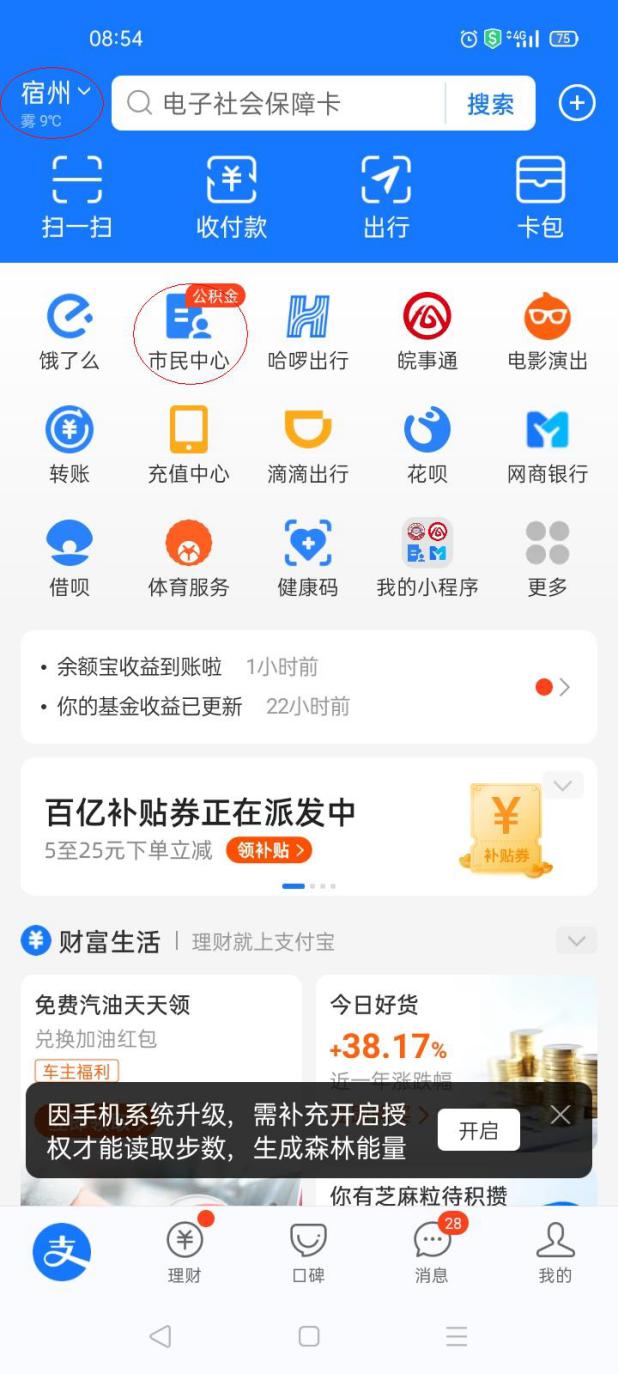 图1：手机支付宝首页二、进入“市民中心”页面后，在屏幕上部（图2红色矩形框内），向左滑动至第二页。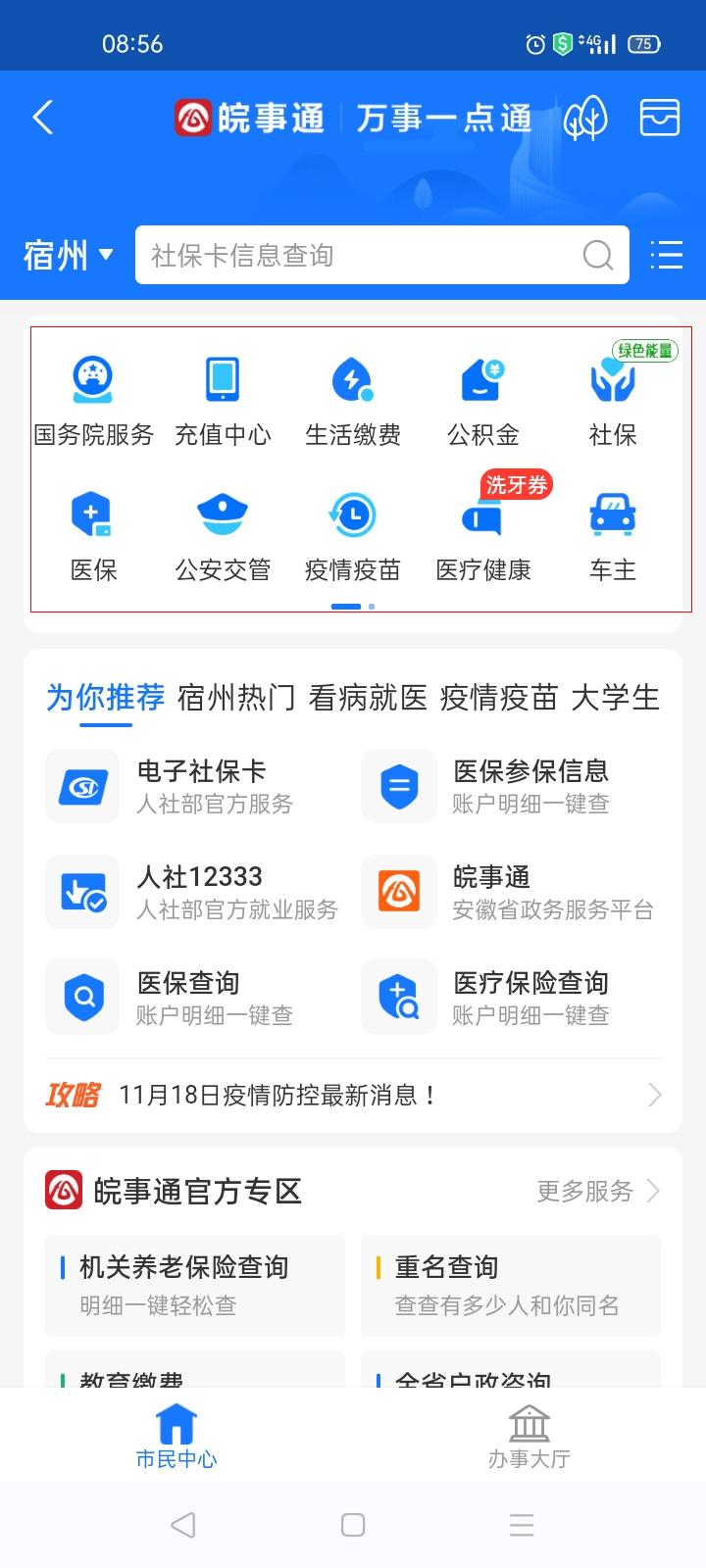 图2：市民中心主届面三、点击“人才就业”，如图3.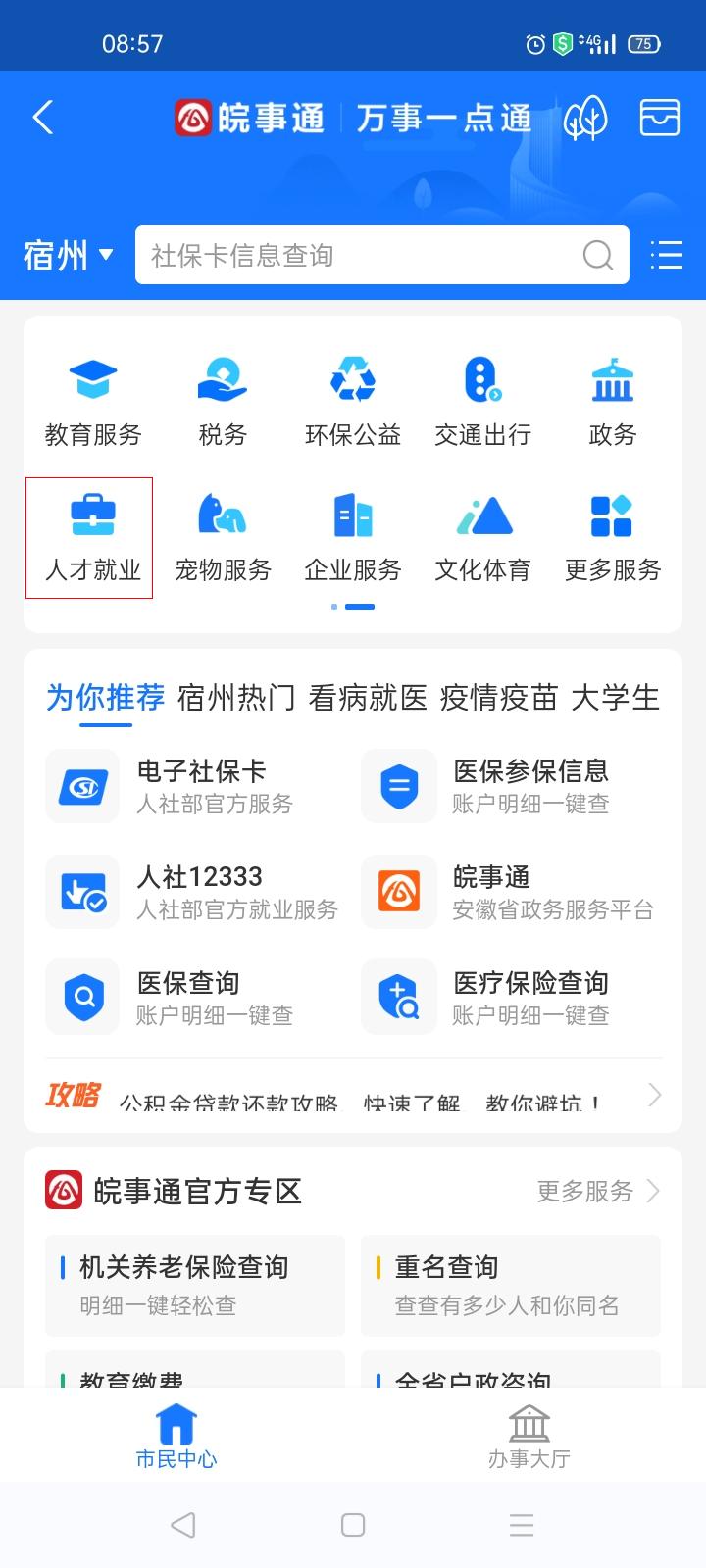 图3：人才就业栏目显示页面四、选择“阳光就业服务”，点击打开，进入阳光就业服务个人办事专栏。如图4。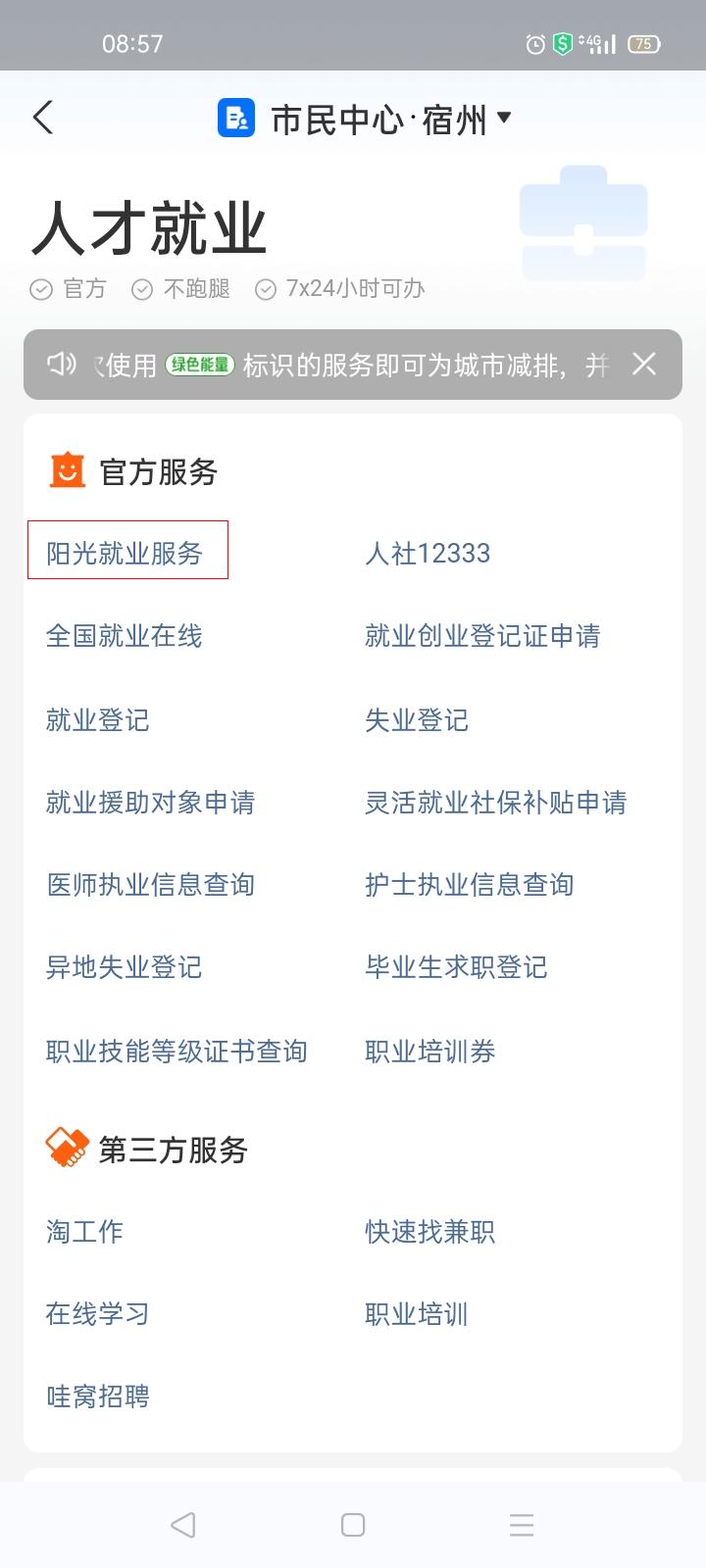 图4：阳光就业服务栏目位置五、在“阳光就业服务”主届面中，选择“灵活就业人员社会保险补贴申请”模块，点击打开，如图5.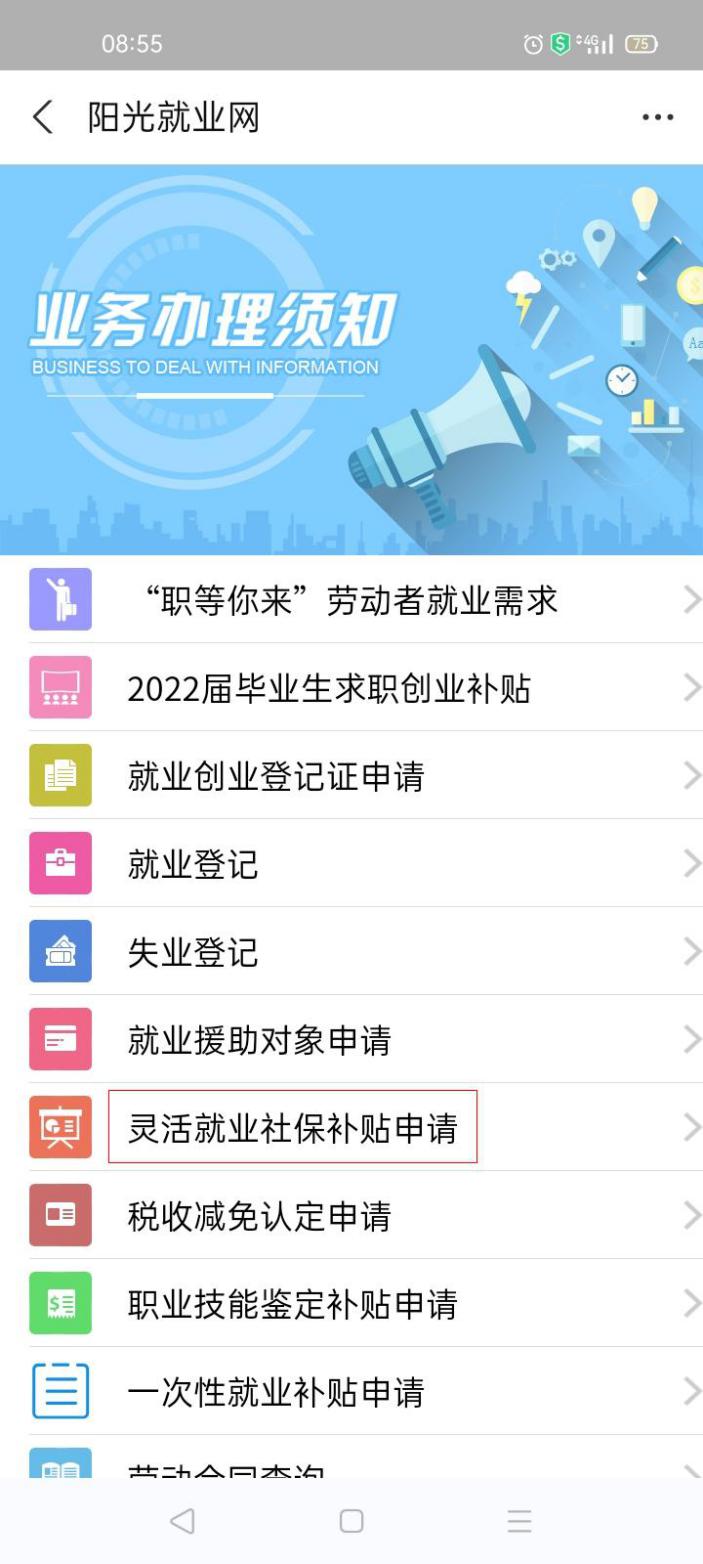 图5：阳光就业服务主届面六、填写灵活就业人员社会保险补贴申请信息，如图6.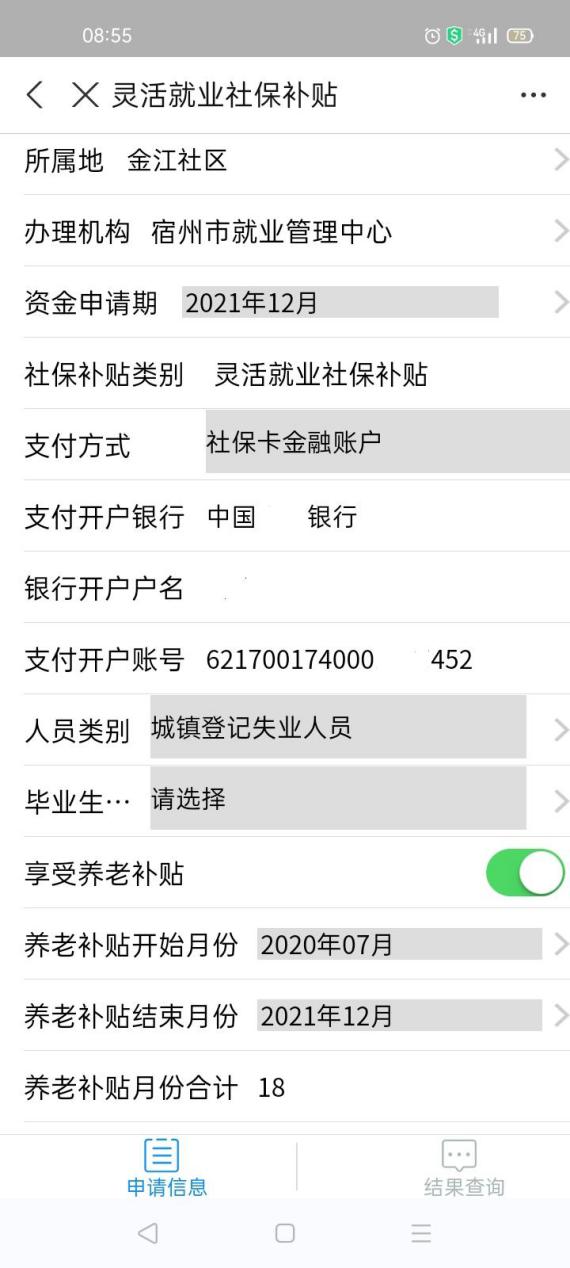 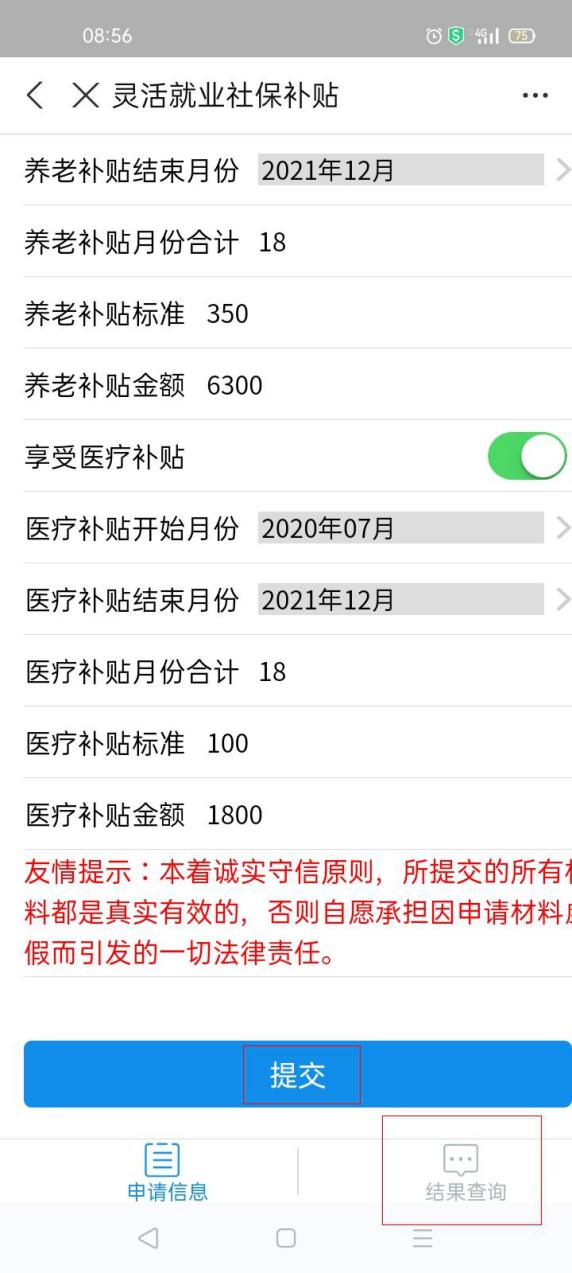 图6：灵活就业人员社会保险补贴申请信息填写届面申请信息填写注意事项1、务必将所属地修改为：安徽省 宿州市 市本级 市经济技术开发区 金海街道办事处 金江社区，否则下一行的提交机构将无法选择“宿州市就业管理中心”。2、办理机构：必须选择“宿州市就业管理中心”，否则，将无法提交至市本级办理。3、资金申请期：填写为2021年12月。4、支付方式：一律选择“社保卡金融账户”。选择后，支付开户银行、银行开户户名和支付开户账号将自动显示，无须填写。如未激活，请到社保卡关联银行网点激活，否则将影响补贴的发放。关联银行名称位于卡面左上角，账号位于卡面下部，如图红色框内。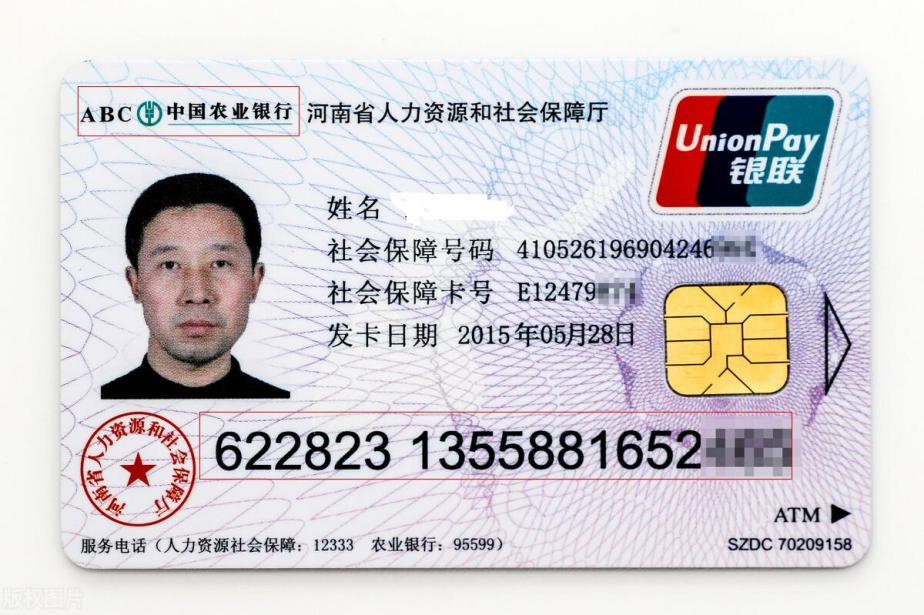 5、人员类别：选择 城镇登记失业人员。6、毕业生类别：不要做任何选择。因为申领的是就业困难人员社保补贴，不是高校毕业生社会保险补贴。7、享受补贴类别：如城镇职工养老保险费和城镇职工医疗保险费均已缴纳，则将享受养老补贴和享受医疗补贴滑块向右滑动，由白色变为绿色。注意：如未缴纳城镇职工医疗保险费或缴纳城乡居民医保，则不要拨动滑块，滑块显示白色。8、养老（医疗）补贴开始月份：如果是2020年已申请至2020年6月，则此次补贴开始月份为202007。如果是初次申请，开始月份设置为认定为就业困难人员、灵活就业登记的次月。在认定为就业困难对象并灵活就业登记之前缴纳的社会保险费，不可以申领。9、养老（医疗）补贴结束月份：设置为：2021年12月；如您是已达退休年龄人员，结束月份为达退休年龄的当月。如果已转为单位就业，结束月份为转为单位就业的前一个月。七、填写完信息，核对无误后，点击“提交”。八、办理结果查询。点击“结果查询”，显示所有已提交的申请事项，选择新提交的一条申办事项，点击打开，查询办理情况。如图8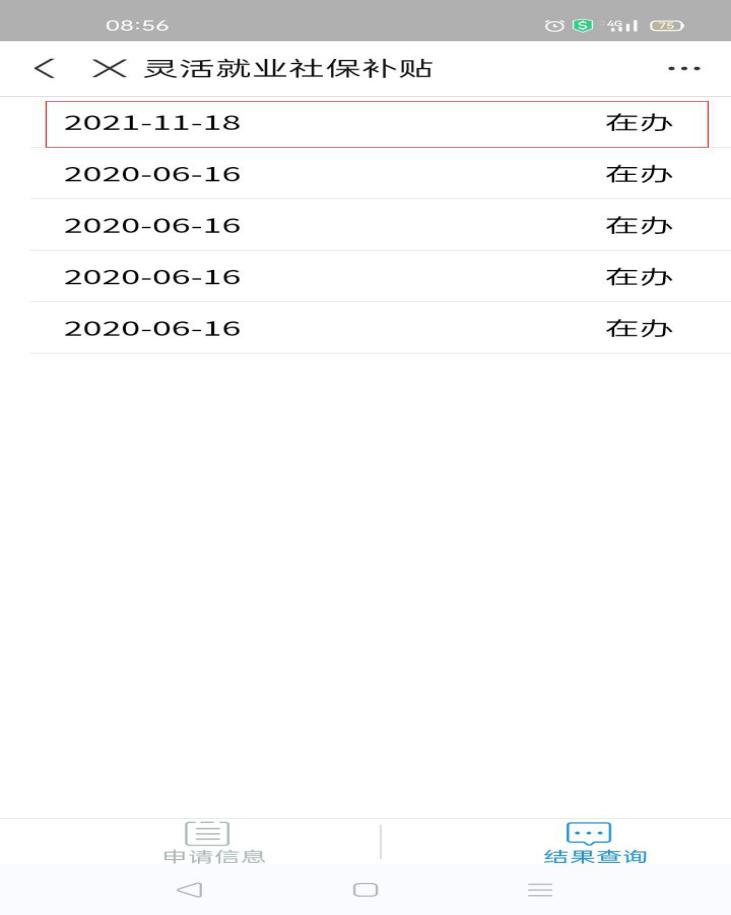 图8：办理事项显示页面九、打开在办事项后，将页面滑动至最下端，如果受理状态为“办结”，则表示已经审批完成。如显示“在办”，则表示正在办理中。如显示“退回”，则表示不符合申请条件或者信息填写错误。如有异议，请拨打宿州市政务服务中心人社窗口电话：3052018或者市就业管理中心电话：3956168。如图９。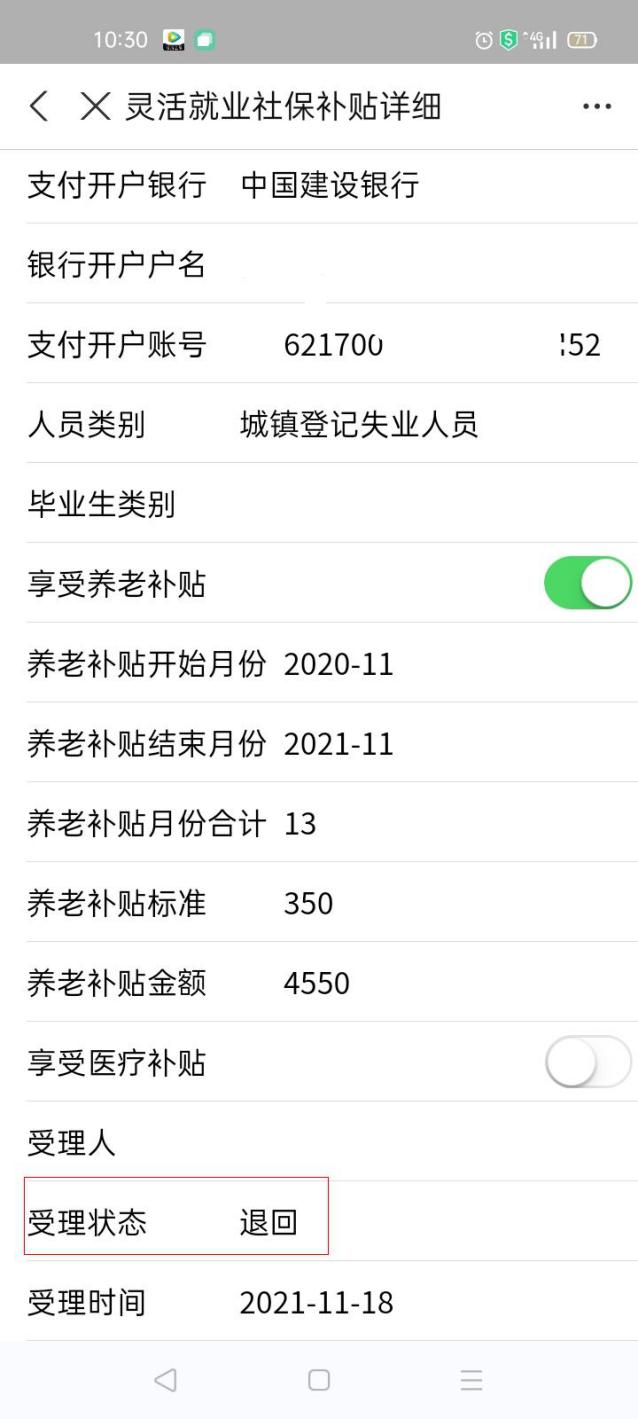 图9：受理状态显示页面十、审核结束后，将通过宿州市人力资源和社会保障局官网（网址：http://rsj.ahsz.gov.cn/）对审核结果进行公示。